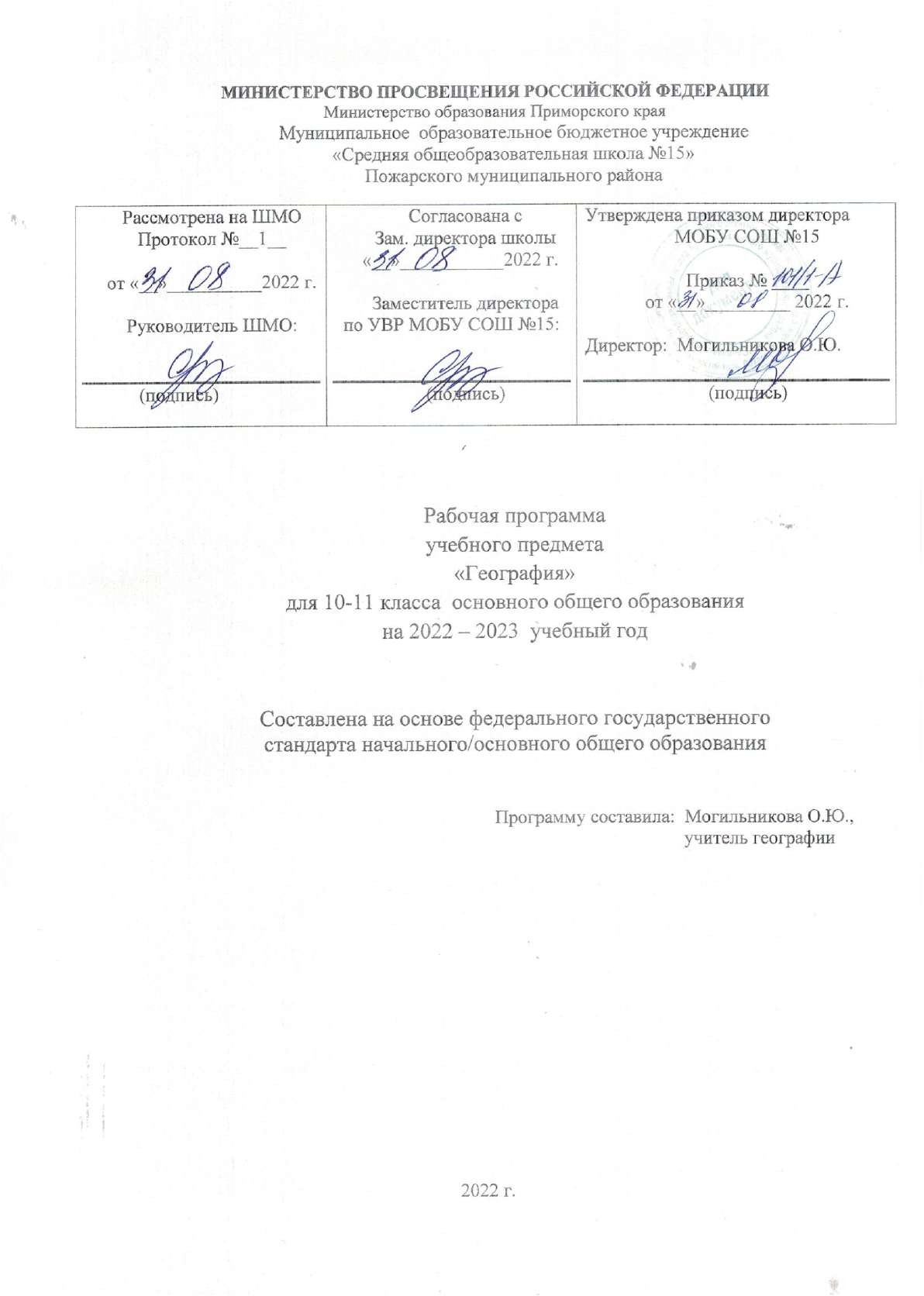 Пояснительная запискаРабочая программа учебного предмета «География» основного общего образования составлена  в соответствии:Федеральным Законом от 29.12.2012 № 273-ФЗ «Об образовании в Российской Федерации»;Федеральным государственным стандартом среднего(полного) общего образования, утверждённым приказом  Министерства образования и науки РФ от 31 мая 2021 года № 287 «Об утверждении федерального государственного образовательного стандарта основного общего образования» Санитарными правилами СП 2.4.3648-20 "Санитарно-эпидемиологические требования к организациям воспитания и обучения, отдыха и оздоровления детей и молодежи", утвержденные постановлением Главного государственного санитарного врача Российской Федерации от 28 сентября 2020 г. N 28Локальными актами МОБУ СШ №15 (Положением о рабочей программе)Рабочая программа разработана с учетом:Основной образовательной программой среднего общего образования МОБУ СОШ №15»;Рабочей программы воспитания МОБУ СОШ №15».Авторской программы под редакцией А.И.Алексеева, линии «Полярная звезда». – М.: Просвещение, 2014г«Программы общеобразовательных учреждений. География.10-11 класс». М, Просвещение,2014 г., рекомендованного Министерством образования и науки Российской Федерации.-Рабочая программа ориентирована на учебник:Программа детализирует и раскрывает содержание стандарта, определяет общую стратегию обучения, воспитания и развития учащихся средствами учебного предмета в соответствии с целями изучения географии, которые определены стандартом для базового уровня. Основные направления воспитательной деятельности:Гражданское воспитание;Патриотическое воспитание и формирование российской идентичности;Духовное и нравственное воспитание детей на основе российских традиционных ценностей;Приобщение детей к культурному наследию (Эстетическое воспитание);Популяризация научных знаний среди детей (Ценности научного познания);Физическое воспитание и формирование культуры здоровья;Трудовое воспитание и профессиональное самоопределение;Экологическое воспитание.В рабочей программе соблюдается преемственность с примерными программами начального общего образования, в том числе и в использовании основных видов учебной деятельности обучающихся.             Выбор данной авторской программы и учебно-методического комплекса обусловлен тем, что содержание и методический аппарат данной программы обеспечивают выполнение требований, представленных в ФГОС. Программа определяет общую стратегию обучения, воспитания и развития учащихся средствами учебного предмета в соответствии с целями изучения географии.Место предмета в базисном учебном планеВ соответствии с учебным планом курсу географии на ступени среднего (полного) общего образования предшествует курс географии основной школы. На изучение курса географии в 10-11 классах отводится 68 ч ( по 1 ч в неделю )Срок реализации программы: 2021 -2022 уч.годПланируемые предметные результаты изучения курса географии 10 класса
- Ценностно-смысловые компетенции. Это компетенции, связанные с ценностными ориентирами ученика, его способностью видеть и понимать окружающий мир, ориентироваться в нем, осознавать свою роль и предназначение, уметь выбирать целевые и смысловые установки для своих действий и поступков, принимать решения. Данные компетенции обеспечивают механизм самоопределения ученика в ситуациях учебной и иной деятельности. От них зависит индивидуальная образовательная траектория ученика и программа его жизнедеятельности в целом. - Общекультурные компетенции. Познание и опыт деятельности в области национальной и общечеловеческой культуры; духовно-нравственные основы жизни человека и человечества, отдельных народов; культурологические основы семейных, социальных, общественных явлений и традиций; роль науки и религии в жизни человека; компетенции в бытовой и культурно-досуговой сфере, например, владение эффективными способами организации свободного времени. Сюда же относится опыт освоения учеником картины мира, расширяющейся до культурологического и всечеловеческого понимания мира- Учебно-познавательные компетенции. Это совокупность компетенций ученика в сфере самостоятельной познавательной деятельности, включающей элементы логической, методологической, общеучебной деятельности. Сюда входят способы организации целеполагания, планирования, анализа, рефлексии, самооценки. По отношению к изучаемым объектам ученик овладевает креативными навыками: добыванием знаний непосредственно из окружающей действительности, владением приемами учебно-познавательных проблем, действий в нестандартных ситуациях. В рамках этих компетенций определяются требования функциональной грамотности: умение отличать факты от домыслов, владение измерительными навыками, использование вероятностных, статистических и иных методов познания. - Информационные компетенции. Навыки деятельности по отношению к информации в учебных предметах и образовательных областях, а также в окружающем мире. Владение современными средствами информации (телевизор, магнитофон, телефон, факс, компьютер, принтер, модем, копир и т.п.) и информационными технологиями (аудио- видеозапись, электронная почта, СМИ, Интернет). Поиск, анализ и отбор необходимой информации, ее преобразование, сохранение и передача.- Коммуникативные компетенции. Знание языков, способов взаимодействия с окружающими и удаленными событиями и людьми; навыки работы в группе, коллективе, владение различными социальными ролями. Ученик должен уметь представить себя, написать письмо, анкету, заявление, задать вопрос, вести дискуссию и др. Для освоения этих компетенций в учебном процессе фиксируется необходимое и достаточное количество реальных объектов коммуникации и способов работы с ними для ученика каждой ступени обучения в рамках каждого изучаемого предмета или образовательной области.- Социально-трудовые компетенции.Выполнение роли гражданина, наблюдателя, избирателя, представителя, потребителя, покупателя, клиента, производителя, члена семьи. Права и обязанности в вопросах экономики и права, в области профессионального самоопределения. В данные компетенции входят, например, умения анализировать ситуацию на рынке труда, действовать в соответствии с личной и общественной выгодой, владеть этикой трудовых и гражданских взаимоотношений. - Компетенции личностного самосовершенствования направлены на освоение способов физического, духовного и интеллектуального саморазвития, эмоциональной саморегуляции и самоподдержки. Ученик овладевает способами деятельности в собственных интересах и возможностях, что выражаются в его непрерывном самопознании, развитии необходимых современному человеку личностных качеств, формировании психологической грамотности, культуры мышления и поведения. К данным компетенциям относятся правила личной гигиены, забота о собственном здоровье, половая грамотность, внутренняя экологическая культура, способы безопасной жизнедеятельности. Универсальные учебные действия, которыми должны овладеть учащиеся в процессе освоения курса в 10 классаТребования к личностным, метапредметным, предметным результатам по географии, за курс 10-11 классах должны отражать уровень подготовки обучающихся на конец учебного года в соответствии с ФГОС, образовательной программой образовательного учреждения, а также ГИА и ЕГЭ.В них отражаются: основные идеи и система ценностей, формируемые учебным предметом; конечная система знаний; перечень умений и навыков, способов деятельности; перечень проблем, которые учащиеся должны научиться решать, творчески изучая данный предмет. Требования к уровню усвоения должны быть не ниже требований, сформулированных в ФГОС общего образования.	 Метапредметные  результаты обучения курсу:Учащиеся должны уметь:ставить учебные задачи;вносить изменения в последовательность и содержание учебной задачи;выбирать наиболее рациональную последовательность выполнения учебной задачи;планировать и корректировать свою деятельность в соответствии с ее целями, задачами и условиями;выбирать наиболее рациональную последовательность выполнения учебной задачи;планировать и корректировать свою деятельность в соответствии с ее целями, задачами и условиями;оценивать свою работу в сравнении с существующими требованиями;пользоваться различными способами самоконтроля;классифицировать в соответствии с выбранными признаками; сравнивать объекты по главным и второстепенным признакам;систематизировать и структурировать информацию;определять проблему и способы ее решения;формулировать проблемные вопросы, искать пути решения проблемной ситуации;владеть навыками анализа и синтеза;искать и отбирать необходимые источники информации; использовать информационно-коммуникационные технологии на уровне общего пользования, включая поиск, построение и передачу информации, презентацию выполненных работ на основе умений безопасного использования средств информационно-коммуникационных технологий и сети Интернет;представлять информацию в различных формах (письменной и устной) и видах;работать с текстом и внетекстовыми компонентами: составлять тезисный план, выводы, конспект, тезисы выступления, переводить информацию из одного вида в другой (текст в таблицу, карту в текст и т. п.);использовать различные виды моделирования, исходя из учебной задачи;создавать собственную информацию и представлять ее в соответствии с учебными задачами; составлять рецензии, аннотации;выступать перед аудиторией, придерживаясь определенного стиля при выступлении; вести дискуссию, диалог;находить приемлемое решение при наличии разных точек зрения.Личностные результаты обучения курсу:    Учащийся должен обладать:российской гражданской идентичностью и гражданской позицией.Мировоззрением и нравственным сознанием, соответствующим современному уровню развития науки и общественной практики, основанным на диалоге культур, а также осознанием своего места в поликультурном мире на основе усвоения общечеловеческих ценностей.Толерантным сознанием и поведением в поликультурном мире, готовностью и способностью вести диалог с другими людьми.Коммуникативными навыками сотрудничества в образовательной, общественно – полезной, учебно – исследовательской, проектной и других видах деятельности.Готовностью и способностью к образованию, в том числе самообразованию, сознательным отношением к непрерывному образованию как условию успешной профессиональной и общественной деятельности.ТЕМАТИЧЕСКИЙ ПЛАН география 10 класс ( 34 часа)Календарно-тематическое планирование географии 10 классПояснительная запискаРабочая программа разработана на основе География. Сборник примерных рабочих программ. Предметныелинии «Полярная звезда». 5—11 классы. В. П. Максаковского. 10—11 классы. Базовый уровень : учеб. пособие для общеобразоват. организаций / [А. И. Алексеев и др.]. — 2-е изд., перераб. — М. : Просвещение, 2019Гладкий Ю.Н. География. 11 класс: учеб. для общеобразовательных организаций: базовый и углубленный уровень / Ю. Г. Гладкий, В. В. Николина. – 2-е изд.- М.: Просвещение.                                              Результаты освоения курса географииЛичностные результаты освоения основной образовательной программы среднего общего образования должны отражать:    1)  сформированность российской гражданской идентичности, патриотизма, уважения к своему народу, чувства ответственности  перед Родиной, гордости за свой край;    2)  сформированность гражданской позиции выпускника как сознательного, активного и ответственного члена российского общества, уважающего закон и правопорядок, осознающего и принимающего свою ответственность за благосостояние общества, обладающего чувством собственного достоинства, осознанно принимающего традиционные национальные и общечеловеческие гуманистические и демократические ценности;    3)  сформированность  мировоззрения, соответствующего современному уровню развития науки и общественной практики, основанному на диалоге культур;    4)  сформированность основ саморазвития и самовоспитания в соответствии с общечеловеческими нравственными ценностями и идеалами российского гражданского общества;    5)  сформированность толерантности сознания и поведения личности в поликультурном мире, готовности и способности вести диалог с другими людьми, достигать в нём взаимопонимания, находить общие цели и сотрудничать для их достижения;     6)  сформированность навыков  сотрудничества со сверстниками, старшими и младшими в образовательной, общественно полезной, учебно-исследовательской, учебно-инновационной и других видах деятельности;    7)  сформированность нравственного сознания, чувств и поведения на основе  усвоения общечеловеческих нравственных ценностей;    8)  готовность и способность к образованию, в том числе самообразованию, на протяжении всей жизни;  сознательное отношение к непрерывному образованию как условию успешной профессиональной и общественной деятельности;     9)  сформированность  эстетического отношения к миру, включая эстетику быта, научного и технического творчества, спорта, общественных отношений,   10)  принятие и реализация ценностей здорового и безопасного образа жизни;   11)  осознанный выбор будущей профессии на основе понимания её ценностного содержания и возможностей реализации  собственных жизненных планов;  отношение к профессиональной деятельности как возможности  участия в решении личных, общественных, государственных, общенациональных проблем;   12)  сформированность основ экологического мышления, осознание влияния социально-экономических процессов на  состояние природной среды; приобретение опыта природоохранной деятельности;    Метапредметные результаты освоения основной образовательной программы среднего общего образования должны отражать:     1) умение самостоятельно определять цели и составлять планы;  самостоятельно осуществлять, контролировать и корректировать урочную и внеурочную (включая внешкольную) деятельность;  использовать различные ресурсы для достижения целей; выбирать успешные стратегии в трудных ситуациях;        2)  умение продуктивно общаться и взаимодействовать  в процессе совместной деятельности;        3)  владение навыками познавательной, учебно-исследовательской и проектной деятельности, навыками разрешения проблем; способность и готовность к самостоятельному поиску методов решения практических задач, применению различных методов познавания;     4) способность и готовность к самостоятельной информационно-позновательной  деятельности, включая учение ориентироваться в различных источниках информации, критически оценивать и интерпретировать информацию, получаемую из различных источников;    5)  умение ориентироваться в социально-политических и экономических событиях, оценивать их последствия;     6)  умение самостоятельно оценивать и принимать решения, определяющие стратегию поведения, с учётом гражданских и нравственных ценностей;    7)  умение использовать языковые средства в соответствии с целями и задачами деятельности;    8) владения навыками познавательной рефлексии как осознания совершаемых действий и мыслительных процессов, их результатов и оснований.      Предметные результаты освоение образовательной программы освоения  среднего общего образования  по курсу географии на базовом уровне должны отражать:владение представлениями о современной географической науке, её участии в решении важнейших проблем человечества;владения географическим мышлением для определения географических аспектов природных, социально-экономических и экологических процессов и проблем;сформированность системы комплексных социально ориентированных географических знаний о закономерностях развития природы, размещения населения и хозяйства, о динамике и территориальных особенностях процессов, протекающих в географическом пространстве;владения умениями проведения наблюдений за отдельными географическими объектами, процессами и явлениями, их изменениями в результате природных и антропогенных воздействий;владения умениями использовать карты разного содержания для выявления закономерностей и тенденций, получения нового географического знания о природных, социально-экономических и экологической процессов явлений;владения умениями географического анализа и интерпретации и географической информации;владение умениями применять географические знания объяснения и оценки разнообразных явлений и процессов, самостоятельного оценивания уровня безопасности окружающей среды, адаптации к изменению её условий;сформированность представлений и знаний об основных проблемах взаимодействия природы и общества, о природных и социально-экономических аспектах экологических проблем.Содержание курса географииГеография. 10—11 классы. Базовый и углублённый уровниТема 1. Человек и ресурсы Земли     Начало освоения планеты человеком. Ойкумена. Взаимодействие человечества и природы, изменение окружающей среды в прошлом и настоящем. Природа и цивилизация.      Круговорот вещества и ресурсные проблемы. Природные ресурсы, их основные виды, размещение и крупнейшие месторождения. Природно-ресурсный потенциал. Роль природных ресурсов в современной экономике. Ресурсообеспеченность стран мира. Истощение природных ресурсов и малоотходные технологии.      Ископаемые ресурсы: горючие, рудные и нерудные. Обеспеченность ими различных стран и регионов. Земельные ресурсы. Деградация почв, её масштабы.       Водные ресурсы. Роль воды в жизни человека. Водопотребление. Восполнение дефицита пресных вод. Гидроэнергоресурсы.       Лесные ресурсы. Запасы и размещение лесов. Лесистость. Лесопользование и лесовосстановление.       Ресурсы Мирового океана: биологические, минеральные и энергетические. Роль Океана. Энергия приливов. Проблемы и пути использования ресурсов Мирового океана.      Ресурсы традиционной и нетрадиционной энергетики. Главные их преимущества. Агроклиматические, рекреационные ресурсы. Виды природопользования. Рациональное и нерациональное природопользование. Практические работы: 1) оценка обеспеченности  основными видами природных ресурсов: 2) сравнение обеспеченности минеральными ресурсами Российской Федерации и Саудовской Аравии. 3) сравнительный анализ ресурсообеспеченности населения в различных районах земного шара (на примере лесных ресурсов). Тема 2. Политическая карта мира     Формирование политической карты мира: древний, средневековый, новый и новейший периоды. Количественные и качественные изменения на политической карте мира. Современная политическая карта мира.      Государство — главный объект политической карты. Формы правления: монархическая и республиканская. Формы государственного устройства:  унитарное и федеративное. Типы государств. Главные критерии типологии. Политическая география и геополитика. Практические работы:    нанесение на контурную карту государств  с разными формами правления и разными формами государственного устройства.Тема 3. География населения     Рост численности населения Земли. Демографический взрыв: его причины и последствия. Депопуляция. Теория демографического перехода. Демографическая политика. Типы воспроизводства населения.     Состав и структура населения. Этнический состав: одно и многонациональные государства. Основные очаги этнических конфликтов. Возрастно-половой состав населения мира. Качество населения. Занятость населения. Географические особенности размещения населения. Плотность населения. Формы расселения: городское и сельское расселение. Урбанизация как всемирный процесс. Основные причины и типы миграций в мире.       Практические работы: 1) сравнительный анализ демографической политики восточноазиатских и западноевропейских стран;2) Анализ рассредоточения основных языковых групп населения на Земле; 3) Анализ и сравнение половозрастных пирамид развитой и развивающейся  стран. Тема 4. География культуры, религий, цивилизацийСодержание понятия «география культуры». Культурный регион и культурный ландшафт. Основные линии распространения цивилизаций. Современные цивилизации. Всемирное наследие ЮНЕСКО. География религий. Мировые, национальные, местные традиционные религии. Христианство, ислам, буддизм. Цивилизация Востока. Китайско-конфуцианская, индуистская, исламская, японская, негро-африканская. Цивилизация Запада. Западноевропейская, латиноамериканская, православная. Практические работы:  сравнительная характеристика традиционных особенностей двух культур (на выбор учителя). Тема 5. География мировой экономики      Мировая экономика, основные этапы её развития. Аграрные, индустриальные и постиндустриальные страны. Россия в зеркале мировой экономики. Отраслевая и территориальная структуры хозяйства мира. Глобализация мировой экономики. Научно-техническая революция на современном этапе.       Международное разделение труда. Факторы, определяющие размещение экономики. География отраслей производственной сферы. Добывающая промышленность. Нефтяная, газовая и угольная промышленность. Электроэнергетика.      Обрабатывающая промышленность. Металлургия, машиностроение, химическая, деревообрабатывающая, целлюлозно-бумажная, лёгкая, пищевая промышленность.     Сельское хозяйство, его роль в мировой экономике. Аграрные отношения. Земледелие. Зерновые и технические культуры. «Зелёная революция». Животноводство.      Транспорт (сухопутный, морской, речной, авиационный) и сфера услуг. Основные международные магистрали и транспортные узлы. Внешняя торговля, конвертируемость валюты, экономическая интеграция. География отраслей непроизводственной сферы. Сфера услуг. Мировая торговля и туризм.      Практические работы: 1) Нанесение на контурную карту мира аграрных, индустриальных и постиндустриальных стран. 2) Характеристика одной из отраслей растениеводства/животноводства (по выбору учащегося).Тема 6.  Регионы и страны.    Регион. Региональная география. Культурно-исторические регионы мира. Центры экономической мощи и «полюсы» бедности.     Англо-Саксонская Америка.     Соединённые Штаты Америки. Географическое положение. Природные условия и ресурсы. История открытия и освоения. Особенности населения. Роль иммиграции в формировании американской нации. Экономика США.     Канада. Географическое положение. Природные условия и ресурсы. Особенности населения. Развитие экономики.        Практические работы:  характеристика одной из отраслей экономики США.      Латинская Америка. Географическое положение. Политическая карта региона. Природные условия и ресурсы. Население: этнический состав, темпы роста. Экономика: современные экономические преобразования, отрасли специализации. Регионы Латинской Америки: Карибский регион, Андские страны, Атлантический регион. Особенности их развития.                            Практическая работа: нанесение на контурную карту основных природных ресурсов Латинской Америки.      Западная Европа. Географическое положение и состав региона. Традиционные субрегионы, Западной Европы. Природные условия и ресурсы. Население. Экономика.       Германия. Географическое положение. Природные условия и ресурсы. Население. Экономика.               Великобритания. Географическое положение. Природные условия и ресурсы. Население. Экономика. Внутренние различия.       Франция. Географическое положение. Природные условия и ресурсы. Население. Экономика. Внутренние различия. Италия. Географическое положение. Население. Экономика. Внутренние различия.          Практические работы: 1) выполнение теста «Природные ресурсы Германии». 2) Характеристика одного из регионов Франции. 3) сравнительная экономико-географическая характеристика двух государств Западной Европы (по выбору учащегося)         Центрально-Восточная Европа. Состав региона. Географическое положение. Население. Экономика. Внутренние различия.          Постсоветский регион. Географическое положение. Образование СНГ. Белоруссия и Молдавия. Страны Закавказья.        Центрально азиатский регион. Природные условия и ресурсы. Население. Экономика. Особенности и проблемы развития промышленности и сельского хозяйства стран СНГ.        Практические работы: 1) Характеристика одной из отраслей экономики Белоруссии. 2) Миграционная политика Центрально азиатского региона.Выявление причин военного конфликта в Абхазии и Южной Осетии в 2008 г.       Зарубежная Азия. Географическое положение. Природное своеобразие и ресурсы. Население.         Китайская Народная Республика. Географическое положение. Природные условия и ресурсы. Население. Демографическая политика. Экономика. Внутренние различия. Крупнейшие экономические зоны.      Япония. Географическое положение. Природные условия и ресурсы. Население. Экономика. Крупнейшие мегалополисы. Японское экономическое чудо.      Практические работы:  1) характеристика одной из отраслей экономики Китайской Народной Республики; 2) выполнение теста «Географическое положение Японии».         Юго-Восточная Азия. Географическое положение. Природные условия и ресурсы. Население. Экономика. Типично промышленные и типично аграрные государства.    Южная Азия. Формирование политической карты региона. Природа и ресурсы. Население. Пестрота этнического и религиозного состава. Рост населения. Экономика.    Юго-Западная Азия и Северная Африка. Географическое положение. Природные условия и ресурсы. Население. Демографическая ситуация. Экономика. Внутренние различия. Практическая работа: экономико-географическая характеристика одного из государств Аравийского полуострова.    Тропическая Африка и ЮАР. Состав региона. Географическое положение. Природные условия и ресурсы. Население. Медный пояс. Нефтепромыслы Нигерии. Южно-Африканская Республика — единственное экономически развитое государство Африки. Практическая работа: экономико-географическая характеристика одного из государств Тропической Африки. Австралия и Океания. Природа. Население. Экономика. Внутренние различия. Океания: обособленный мир островов. Население, экономика и внутренние различия. Новая Зеландия.    Практические работы: 1) Составление картосхемы международных экономических связей Австралии. Тема 7. Глобальные проблемы человечестваКлассификация глобальных проблем. Глобальные проблемы и география. Взаимосвязь глобальных проблем. Проблема отсталости. Продовольственная проблема. Проблема здоровья и долголетия. Пути решения проблем. Кризис взаимоотношений общества и природы. Деградация глобальной экологической среды. Практические работы 1) раскрытие причины, сущности, путей решения одной из глобальных проблем человечества.   Тематическое планированиеЛист внесения измененийПорядковый номер учебника в Федеральном перечнеАвтор/Авторский коллективНазвание учебникаКлассИздатель учебникаНормативный документ1.3.3.3.2.1Гладкий Ю.Н., Николина В.В., География10АО «Издательство «Просвещение»Название темыКол-во часовПроверочные работы, тестовые итоговые работыПрактические работыТема 1Человек и ресурсы Земли 1112Тема 2География населения мира613Тема 3 География культуры, религий, цивилизаций41Тема 4Политическая карта мира511Тема 5 География мировой экономики811Итого:Итого:3457№урокаДата проведенияДата проведенияТема урокаТип урокаПланируемые результатыВиды/формыконтроля№урокапо планупо фактуТема урокаТип урокаПланируемые результатыВиды/формыконтроляЧеловек и ресурсы Земли (11 часов)Человек и ресурсы Земли (11 часов)Человек и ресурсы Земли (11 часов)Человек и ресурсы Земли (11 часов)Человек и ресурсы Земли (11 часов)Человек и ресурсы Земли (11 часов)Человек и ресурсы Земли (11 часов)1Введение. Что изучает курсгеографии «Современный мир»Вводныйурок-лекцияОпределять и сравнивать по разным источникам информации географические тенденции развития природных, социально-экономических и геоэкологических объектов, процессов и явлений;оценивать и объяснять ресурсообеспеченность отдельных стран и регионов мира.ОбъяснятьЗначение основных понятий темыАнализироватьНа конкретных примерах динамику изменения взаимоотношений человека и природыДелать выводыПриводить примеры+ и- последствий взаимодействия человека и окружающей средыОбосновыватьНеобходимость рационального природопользованияПриводить примерыМетодов рационального природопользованияСравниватьПриродопользование в разных странахПрименятьРазличные источники информацииИспользоватьПриобретённые знания и умения в повседневной жизни для объяснения географических аспектов различных текущих событий и ситуаций.Возобновимость земельных ресурсов.Земельные ресурсы.Земельный фонд мира.Структура земельного фонда.Сельскохозяйственные угодья.Невозможность расширения пахотных площадей планеты.УметьАнализироватьосновные факторы почвообразования, конкретизировать примерами непосредственного проявления воздействия каждого фактора на формирование почвсравнение их строения и плодородия по типовым схемам.СоставлятьТаблицу «Состав почв»Определениеглавных зональных типов почв и закономерностей их распространения на территории мира по карте почвОпределение почвенных горизонтов, свойств главных типов почв, сравнивать их строениеСопоставлятьКарты растительности и почв и выявлять взаимосвязь растительного и почвенного покроваПодготовка и обсуждение презентаций о неблагоприятных изменениях почв в результате хозяйственной деятельности и основных мероприятиях по рациональному использованию почвенных ресурсов.текущий2От древности до наших днейВводныйурок-лекцияЭвристическая беседа с использованием и сопоставлением карт атласаОпределять и сравнивать по разным источникам информации географические тенденции развития природных, социально-экономических и геоэкологических объектов, процессов и явлений;оценивать и объяснять ресурсообеспеченность отдельных стран и регионов мира.ОбъяснятьЗначение основных понятий темыАнализироватьНа конкретных примерах динамику изменения взаимоотношений человека и природыДелать выводыПриводить примеры+ и- последствий взаимодействия человека и окружающей средыОбосновыватьНеобходимость рационального природопользованияПриводить примерыМетодов рационального природопользованияСравниватьПриродопользование в разных странахПрименятьРазличные источники информацииИспользоватьПриобретённые знания и умения в повседневной жизни для объяснения географических аспектов различных текущих событий и ситуаций.Возобновимость земельных ресурсов.Земельные ресурсы.Земельный фонд мира.Структура земельного фонда.Сельскохозяйственные угодья.Невозможность расширения пахотных площадей планеты.УметьАнализироватьосновные факторы почвообразования, конкретизировать примерами непосредственного проявления воздействия каждого фактора на формирование почвсравнение их строения и плодородия по типовым схемам.СоставлятьТаблицу «Состав почв»Определениеглавных зональных типов почв и закономерностей их распространения на территории мира по карте почвОпределение почвенных горизонтов, свойств главных типов почв, сравнивать их строениеСопоставлятьКарты растительности и почв и выявлять взаимосвязь растительного и почвенного покроваПодготовка и обсуждение презентаций о неблагоприятных изменениях почв в результате хозяйственной деятельности и основных мероприятиях по рациональному использованию почвенных ресурсов.текущий3Современное освоение планетыУрок-практикумУчебное исследование по картам, составление таблицы по результатам сравнения картОпределять и сравнивать по разным источникам информации географические тенденции развития природных, социально-экономических и геоэкологических объектов, процессов и явлений;оценивать и объяснять ресурсообеспеченность отдельных стран и регионов мира.ОбъяснятьЗначение основных понятий темыАнализироватьНа конкретных примерах динамику изменения взаимоотношений человека и природыДелать выводыПриводить примеры+ и- последствий взаимодействия человека и окружающей средыОбосновыватьНеобходимость рационального природопользованияПриводить примерыМетодов рационального природопользованияСравниватьПриродопользование в разных странахПрименятьРазличные источники информацииИспользоватьПриобретённые знания и умения в повседневной жизни для объяснения географических аспектов различных текущих событий и ситуаций.Возобновимость земельных ресурсов.Земельные ресурсы.Земельный фонд мира.Структура земельного фонда.Сельскохозяйственные угодья.Невозможность расширения пахотных площадей планеты.УметьАнализироватьосновные факторы почвообразования, конкретизировать примерами непосредственного проявления воздействия каждого фактора на формирование почвсравнение их строения и плодородия по типовым схемам.СоставлятьТаблицу «Состав почв»Определениеглавных зональных типов почв и закономерностей их распространения на территории мира по карте почвОпределение почвенных горизонтов, свойств главных типов почв, сравнивать их строениеСопоставлятьКарты растительности и почв и выявлять взаимосвязь растительного и почвенного покроваПодготовка и обсуждение презентаций о неблагоприятных изменениях почв в результате хозяйственной деятельности и основных мероприятиях по рациональному использованию почвенных ресурсов.текущий4Природные ресурсы и экономическое развитиепрактикумЗаполнение таблицы по результатам анализа карт, работа по заполнению к/кОпределять и сравнивать по разным источникам информации географические тенденции развития природных, социально-экономических и геоэкологических объектов, процессов и явлений;оценивать и объяснять ресурсообеспеченность отдельных стран и регионов мира.ОбъяснятьЗначение основных понятий темыАнализироватьНа конкретных примерах динамику изменения взаимоотношений человека и природыДелать выводыПриводить примеры+ и- последствий взаимодействия человека и окружающей средыОбосновыватьНеобходимость рационального природопользованияПриводить примерыМетодов рационального природопользованияСравниватьПриродопользование в разных странахПрименятьРазличные источники информацииИспользоватьПриобретённые знания и умения в повседневной жизни для объяснения географических аспектов различных текущих событий и ситуаций.Возобновимость земельных ресурсов.Земельные ресурсы.Земельный фонд мира.Структура земельного фонда.Сельскохозяйственные угодья.Невозможность расширения пахотных площадей планеты.УметьАнализироватьосновные факторы почвообразования, конкретизировать примерами непосредственного проявления воздействия каждого фактора на формирование почвсравнение их строения и плодородия по типовым схемам.СоставлятьТаблицу «Состав почв»Определениеглавных зональных типов почв и закономерностей их распространения на территории мира по карте почвОпределение почвенных горизонтов, свойств главных типов почв, сравнивать их строениеСопоставлятьКарты растительности и почв и выявлять взаимосвязь растительного и почвенного покроваПодготовка и обсуждение презентаций о неблагоприятных изменениях почв в результате хозяйственной деятельности и основных мероприятиях по рациональному использованию почвенных ресурсов.текущий5Ископаемые ресурсыПрактикумЭвристическая беседа с использованиемАнализа  карт,Заполнение таблицы в тетради, работа на к/кОпределять и сравнивать по разным источникам информации географические тенденции развития природных, социально-экономических и геоэкологических объектов, процессов и явлений;оценивать и объяснять ресурсообеспеченность отдельных стран и регионов мира.ОбъяснятьЗначение основных понятий темыАнализироватьНа конкретных примерах динамику изменения взаимоотношений человека и природыДелать выводыПриводить примеры+ и- последствий взаимодействия человека и окружающей средыОбосновыватьНеобходимость рационального природопользованияПриводить примерыМетодов рационального природопользованияСравниватьПриродопользование в разных странахПрименятьРазличные источники информацииИспользоватьПриобретённые знания и умения в повседневной жизни для объяснения географических аспектов различных текущих событий и ситуаций.Возобновимость земельных ресурсов.Земельные ресурсы.Земельный фонд мира.Структура земельного фонда.Сельскохозяйственные угодья.Невозможность расширения пахотных площадей планеты.УметьАнализироватьосновные факторы почвообразования, конкретизировать примерами непосредственного проявления воздействия каждого фактора на формирование почвсравнение их строения и плодородия по типовым схемам.СоставлятьТаблицу «Состав почв»Определениеглавных зональных типов почв и закономерностей их распространения на территории мира по карте почвОпределение почвенных горизонтов, свойств главных типов почв, сравнивать их строениеСопоставлятьКарты растительности и почв и выявлять взаимосвязь растительного и почвенного покроваПодготовка и обсуждение презентаций о неблагоприятных изменениях почв в результате хозяйственной деятельности и основных мероприятиях по рациональному использованию почвенных ресурсов.текущий6Земельные  ресурсыпрактикумучебное исследование по картам, решение географических задачОпределять и сравнивать по разным источникам информации географические тенденции развития природных, социально-экономических и геоэкологических объектов, процессов и явлений;оценивать и объяснять ресурсообеспеченность отдельных стран и регионов мира.ОбъяснятьЗначение основных понятий темыАнализироватьНа конкретных примерах динамику изменения взаимоотношений человека и природыДелать выводыПриводить примеры+ и- последствий взаимодействия человека и окружающей средыОбосновыватьНеобходимость рационального природопользованияПриводить примерыМетодов рационального природопользованияСравниватьПриродопользование в разных странахПрименятьРазличные источники информацииИспользоватьПриобретённые знания и умения в повседневной жизни для объяснения географических аспектов различных текущих событий и ситуаций.Возобновимость земельных ресурсов.Земельные ресурсы.Земельный фонд мира.Структура земельного фонда.Сельскохозяйственные угодья.Невозможность расширения пахотных площадей планеты.УметьАнализироватьосновные факторы почвообразования, конкретизировать примерами непосредственного проявления воздействия каждого фактора на формирование почвсравнение их строения и плодородия по типовым схемам.СоставлятьТаблицу «Состав почв»Определениеглавных зональных типов почв и закономерностей их распространения на территории мира по карте почвОпределение почвенных горизонтов, свойств главных типов почв, сравнивать их строениеСопоставлятьКарты растительности и почв и выявлять взаимосвязь растительного и почвенного покроваПодготовка и обсуждение презентаций о неблагоприятных изменениях почв в результате хозяйственной деятельности и основных мероприятиях по рациональному использованию почвенных ресурсов.текущий7Водные ресурсыпрактикумАнализ карт, заполнение таблицы в тетради, работа на к/кУчебное исследование по картам, решение географических задачОпределять и сравнивать по разным источникам информации географические тенденции развития природных, социально-экономических и геоэкологических объектов, процессов и явлений;оценивать и объяснять ресурсообеспеченность отдельных стран и регионов мира.ОбъяснятьЗначение основных понятий темыАнализироватьНа конкретных примерах динамику изменения взаимоотношений человека и природыДелать выводыПриводить примеры+ и- последствий взаимодействия человека и окружающей средыОбосновыватьНеобходимость рационального природопользованияПриводить примерыМетодов рационального природопользованияСравниватьПриродопользование в разных странахПрименятьРазличные источники информацииИспользоватьПриобретённые знания и умения в повседневной жизни для объяснения географических аспектов различных текущих событий и ситуаций.Возобновимость земельных ресурсов.Земельные ресурсы.Земельный фонд мира.Структура земельного фонда.Сельскохозяйственные угодья.Невозможность расширения пахотных площадей планеты.УметьАнализироватьосновные факторы почвообразования, конкретизировать примерами непосредственного проявления воздействия каждого фактора на формирование почвсравнение их строения и плодородия по типовым схемам.СоставлятьТаблицу «Состав почв»Определениеглавных зональных типов почв и закономерностей их распространения на территории мира по карте почвОпределение почвенных горизонтов, свойств главных типов почв, сравнивать их строениеСопоставлятьКарты растительности и почв и выявлять взаимосвязь растительного и почвенного покроваПодготовка и обсуждение презентаций о неблагоприятных изменениях почв в результате хозяйственной деятельности и основных мероприятиях по рациональному использованию почвенных ресурсов.текущий8Лесные ресурсыПрактикумучебное исследование по картам и стат.материалам, решение географических задачОпределять и сравнивать по разным источникам информации географические тенденции развития природных, социально-экономических и геоэкологических объектов, процессов и явлений;оценивать и объяснять ресурсообеспеченность отдельных стран и регионов мира.ОбъяснятьЗначение основных понятий темыАнализироватьНа конкретных примерах динамику изменения взаимоотношений человека и природыДелать выводыПриводить примеры+ и- последствий взаимодействия человека и окружающей средыОбосновыватьНеобходимость рационального природопользованияПриводить примерыМетодов рационального природопользованияСравниватьПриродопользование в разных странахПрименятьРазличные источники информацииИспользоватьПриобретённые знания и умения в повседневной жизни для объяснения географических аспектов различных текущих событий и ситуаций.Возобновимость земельных ресурсов.Земельные ресурсы.Земельный фонд мира.Структура земельного фонда.Сельскохозяйственные угодья.Невозможность расширения пахотных площадей планеты.УметьАнализироватьосновные факторы почвообразования, конкретизировать примерами непосредственного проявления воздействия каждого фактора на формирование почвсравнение их строения и плодородия по типовым схемам.СоставлятьТаблицу «Состав почв»Определениеглавных зональных типов почв и закономерностей их распространения на территории мира по карте почвОпределение почвенных горизонтов, свойств главных типов почв, сравнивать их строениеСопоставлятьКарты растительности и почв и выявлять взаимосвязь растительного и почвенного покроваПодготовка и обсуждение презентаций о неблагоприятных изменениях почв в результате хозяйственной деятельности и основных мероприятиях по рациональному использованию почвенных ресурсов.текущий9Ресурсы Мирового океанасеминаручебное исследование по картам, решение географических задачОпределять и сравнивать по разным источникам информации географические тенденции развития природных, социально-экономических и геоэкологических объектов, процессов и явлений;оценивать и объяснять ресурсообеспеченность отдельных стран и регионов мира.ОбъяснятьЗначение основных понятий темыАнализироватьНа конкретных примерах динамику изменения взаимоотношений человека и природыДелать выводыПриводить примеры+ и- последствий взаимодействия человека и окружающей средыОбосновыватьНеобходимость рационального природопользованияПриводить примерыМетодов рационального природопользованияСравниватьПриродопользование в разных странахПрименятьРазличные источники информацииИспользоватьПриобретённые знания и умения в повседневной жизни для объяснения географических аспектов различных текущих событий и ситуаций.Возобновимость земельных ресурсов.Земельные ресурсы.Земельный фонд мира.Структура земельного фонда.Сельскохозяйственные угодья.Невозможность расширения пахотных площадей планеты.УметьАнализироватьосновные факторы почвообразования, конкретизировать примерами непосредственного проявления воздействия каждого фактора на формирование почвсравнение их строения и плодородия по типовым схемам.СоставлятьТаблицу «Состав почв»Определениеглавных зональных типов почв и закономерностей их распространения на территории мира по карте почвОпределение почвенных горизонтов, свойств главных типов почв, сравнивать их строениеСопоставлятьКарты растительности и почв и выявлять взаимосвязь растительного и почвенного покроваПодготовка и обсуждение презентаций о неблагоприятных изменениях почв в результате хозяйственной деятельности и основных мероприятиях по рациональному использованию почвенных ресурсов.текущий10Другие виды ресурсовАктуализации знаний и умений.Семинар,учебное исследование по картам, решение географических задачОпределять и сравнивать по разным источникам информации географические тенденции развития природных, социально-экономических и геоэкологических объектов, процессов и явлений;оценивать и объяснять ресурсообеспеченность отдельных стран и регионов мира.ОбъяснятьЗначение основных понятий темыАнализироватьНа конкретных примерах динамику изменения взаимоотношений человека и природыДелать выводыПриводить примеры+ и- последствий взаимодействия человека и окружающей средыОбосновыватьНеобходимость рационального природопользованияПриводить примерыМетодов рационального природопользованияСравниватьПриродопользование в разных странахПрименятьРазличные источники информацииИспользоватьПриобретённые знания и умения в повседневной жизни для объяснения географических аспектов различных текущих событий и ситуаций.Возобновимость земельных ресурсов.Земельные ресурсы.Земельный фонд мира.Структура земельного фонда.Сельскохозяйственные угодья.Невозможность расширения пахотных площадей планеты.УметьАнализироватьосновные факторы почвообразования, конкретизировать примерами непосредственного проявления воздействия каждого фактора на формирование почвсравнение их строения и плодородия по типовым схемам.СоставлятьТаблицу «Состав почв»Определениеглавных зональных типов почв и закономерностей их распространения на территории мира по карте почвОпределение почвенных горизонтов, свойств главных типов почв, сравнивать их строениеСопоставлятьКарты растительности и почв и выявлять взаимосвязь растительного и почвенного покроваПодготовка и обсуждение презентаций о неблагоприятных изменениях почв в результате хозяйственной деятельности и основных мероприятиях по рациональному использованию почвенных ресурсов.текущий11Природопользование и устойчивое развитие.Урок - зачет по темеУрок-конференция.Проверка знаний по теме.Итоговое тестирование  по темеОпределять и сравнивать по разным источникам информации географические тенденции развития природных, социально-экономических и геоэкологических объектов, процессов и явлений;оценивать и объяснять ресурсообеспеченность отдельных стран и регионов мира.ОбъяснятьЗначение основных понятий темыАнализироватьНа конкретных примерах динамику изменения взаимоотношений человека и природыДелать выводыПриводить примеры+ и- последствий взаимодействия человека и окружающей средыОбосновыватьНеобходимость рационального природопользованияПриводить примерыМетодов рационального природопользованияСравниватьПриродопользование в разных странахПрименятьРазличные источники информацииИспользоватьПриобретённые знания и умения в повседневной жизни для объяснения географических аспектов различных текущих событий и ситуаций.Возобновимость земельных ресурсов.Земельные ресурсы.Земельный фонд мира.Структура земельного фонда.Сельскохозяйственные угодья.Невозможность расширения пахотных площадей планеты.УметьАнализироватьосновные факторы почвообразования, конкретизировать примерами непосредственного проявления воздействия каждого фактора на формирование почвсравнение их строения и плодородия по типовым схемам.СоставлятьТаблицу «Состав почв»Определениеглавных зональных типов почв и закономерностей их распространения на территории мира по карте почвОпределение почвенных горизонтов, свойств главных типов почв, сравнивать их строениеСопоставлятьКарты растительности и почв и выявлять взаимосвязь растительного и почвенного покроваПодготовка и обсуждение презентаций о неблагоприятных изменениях почв в результате хозяйственной деятельности и основных мероприятиях по рациональному использованию почвенных ресурсов.итоговыйГеография населения мира (6 часов)География населения мира (6 часов)География населения мира (6 часов)География населения мира (6 часов)География населения мира (6 часов)География населения мира (6 часов)География населения мира (6 часов)12Рост населения ЗемлиВводная лекция.Эвристическая беседа с использованием карт атласа и стат. Материала, составление таблицыЗнать :Численность и динамику движения численности населения мира, отдельных регионов и стран;общие демографические категории, теорию демографического перехода,сущность демографической политики; их этногеографическую специфику;Возрасно-половую структуру населения,особенности размещения населения по территории Земли;типы и формы расселения.Различия в уровне и качестве жизни населения,социально- экономические условия и продолжительность жизни населения в различных странах и регионах. основные направления миграций; проблемы  современной урбанизации.ПонятиеО номадизмеОб урбанизации, как всемирном процессМаятниковая миграция. Утечка умов. Утечка талантов.текущий13Этническая и языковая мозаикаЛекция с элементами беседы.Анализ карт и стат. таблиц, работа по заполнению к/к, таблицыЗнать :Численность и динамику движения численности населения мира, отдельных регионов и стран;общие демографические категории, теорию демографического перехода,сущность демографической политики; их этногеографическую специфику;Возрасно-половую структуру населения,особенности размещения населения по территории Земли;типы и формы расселения.Различия в уровне и качестве жизни населения,социально- экономические условия и продолжительность жизни населения в различных странах и регионах. основные направления миграций; проблемы  современной урбанизации.ПонятиеО номадизмеОб урбанизации, как всемирном процессМаятниковая миграция. Утечка умов. Утечка талантов.текущий14Возрастно-половой состав и занятость  населенияУрок-практикумАнализ карт и стат. материалов,решение задачЗнать :Численность и динамику движения численности населения мира, отдельных регионов и стран;общие демографические категории, теорию демографического перехода,сущность демографической политики; их этногеографическую специфику;Возрасно-половую структуру населения,особенности размещения населения по территории Земли;типы и формы расселения.Различия в уровне и качестве жизни населения,социально- экономические условия и продолжительность жизни населения в различных странах и регионах. основные направления миграций; проблемы  современной урбанизации.ПонятиеО номадизмеОб урбанизации, как всемирном процессМаятниковая миграция. Утечка умов. Утечка талантов.текущий15Расселение: жители городов и деревеньУрок-практикумАнализ карт,работа на к/кЗнать :Численность и динамику движения численности населения мира, отдельных регионов и стран;общие демографические категории, теорию демографического перехода,сущность демографической политики; их этногеографическую специфику;Возрасно-половую структуру населения,особенности размещения населения по территории Земли;типы и формы расселения.Различия в уровне и качестве жизни населения,социально- экономические условия и продолжительность жизни населения в различных странах и регионах. основные направления миграций; проблемы  современной урбанизации.ПонятиеО номадизмеОб урбанизации, как всемирном процессМаятниковая миграция. Утечка умов. Утечка талантов.текущий16Миграция населенияУрок-лекцияАнализ карт,решение задач,работа по заполнению к/кЗнать :Численность и динамику движения численности населения мира, отдельных регионов и стран;общие демографические категории, теорию демографического перехода,сущность демографической политики; их этногеографическую специфику;Возрасно-половую структуру населения,особенности размещения населения по территории Земли;типы и формы расселения.Различия в уровне и качестве жизни населения,социально- экономические условия и продолжительность жизни населения в различных странах и регионах. основные направления миграций; проблемы  современной урбанизации.ПонятиеО номадизмеОб урбанизации, как всемирном процессМаятниковая миграция. Утечка умов. Утечка талантов.текущий17Урок – зачет по темеУрок – прктикум.Проверка знаний по темеИтоговый тестовый контроль по теме,словарная работаЗнать :Численность и динамику движения численности населения мира, отдельных регионов и стран;общие демографические категории, теорию демографического перехода,сущность демографической политики; их этногеографическую специфику;Возрасно-половую структуру населения,особенности размещения населения по территории Земли;типы и формы расселения.Различия в уровне и качестве жизни населения,социально- экономические условия и продолжительность жизни населения в различных странах и регионах. основные направления миграций; проблемы  современной урбанизации.ПонятиеО номадизмеОб урбанизации, как всемирном процессМаятниковая миграция. Утечка умов. Утечка талантов.итоговыйТема 3. География культуры, религий, цивилизаций (4 часа)Тема 3. География культуры, религий, цивилизаций (4 часа)Тема 3. География культуры, религий, цивилизаций (4 часа)Тема 3. География культуры, религий, цивилизаций (4 часа)Тема 3. География культуры, религий, цивилизаций (4 часа)Тема 3. География культуры, религий, цивилизаций (4 часа)Тема 3. География культуры, религий, цивилизаций (4 часа)18География культурыУрок-лекцияЗнать и понимать:Понимать культурно-исторические центры мира, ареалы распространения мировых религий, крупнейшие цивилизации мира и их особенности.Цивилизация как культурная общность высшего типа.«Традиционные» и «техногенные» цивилизации.Осевые линии распространения цивилизаций.Современные цивилизации : ареалы «разлома».Географические виды религий.Очаги возникновения и современная география распространения основных религий.География паломничества к святым местам.Храмовые сооружения как элемент культурного ландщафта; их основные виды.Культура как путь разрешения всех острейших проблем человечества. Россия – мост между западным и восточным миром.Уметь:Оценивать и объяснять культурно-исторические и цивилизованные особенности мира.Равноценность национальных культур.ПроводитьИсторико –культурное районирование мира.ОбъяснятьПонятие о европоцентризме.Составлять  реферат, презентацию; участвовать в обсуждении проблемных вопросов,включаться в дискуссию;работатьс различными видами текста, содержащими географическую информацию.ИспользоватьПриобретённые знания в повседневной жизни для выявления и объяснения географических аспектов различных текущих событий и ситуаций.Уважатьчувства верующих людей как одну из составных частей духовной культуры.текущий19География религийУрок-лекцияАнализ карт атласа, заполнение к/кЗнать и понимать:Понимать культурно-исторические центры мира, ареалы распространения мировых религий, крупнейшие цивилизации мира и их особенности.Цивилизация как культурная общность высшего типа.«Традиционные» и «техногенные» цивилизации.Осевые линии распространения цивилизаций.Современные цивилизации : ареалы «разлома».Географические виды религий.Очаги возникновения и современная география распространения основных религий.География паломничества к святым местам.Храмовые сооружения как элемент культурного ландщафта; их основные виды.Культура как путь разрешения всех острейших проблем человечества. Россия – мост между западным и восточным миром.Уметь:Оценивать и объяснять культурно-исторические и цивилизованные особенности мира.Равноценность национальных культур.ПроводитьИсторико –культурное районирование мира.ОбъяснятьПонятие о европоцентризме.Составлять  реферат, презентацию; участвовать в обсуждении проблемных вопросов,включаться в дискуссию;работатьс различными видами текста, содержащими географическую информацию.ИспользоватьПриобретённые знания в повседневной жизни для выявления и объяснения географических аспектов различных текущих событий и ситуаций.Уважатьчувства верующих людей как одну из составных частей духовной культуры.текущий20Цивилизации ВостокаСеминарЭвристическая беседаАнализ видеоматериаловЗнать и понимать:Понимать культурно-исторические центры мира, ареалы распространения мировых религий, крупнейшие цивилизации мира и их особенности.Цивилизация как культурная общность высшего типа.«Традиционные» и «техногенные» цивилизации.Осевые линии распространения цивилизаций.Современные цивилизации : ареалы «разлома».Географические виды религий.Очаги возникновения и современная география распространения основных религий.География паломничества к святым местам.Храмовые сооружения как элемент культурного ландщафта; их основные виды.Культура как путь разрешения всех острейших проблем человечества. Россия – мост между западным и восточным миром.Уметь:Оценивать и объяснять культурно-исторические и цивилизованные особенности мира.Равноценность национальных культур.ПроводитьИсторико –культурное районирование мира.ОбъяснятьПонятие о европоцентризме.Составлять  реферат, презентацию; участвовать в обсуждении проблемных вопросов,включаться в дискуссию;работатьс различными видами текста, содержащими географическую информацию.ИспользоватьПриобретённые знания в повседневной жизни для выявления и объяснения географических аспектов различных текущих событий и ситуаций.Уважатьчувства верующих людей как одну из составных частей духовной культуры.текущий21Цивилизации  ЗападаУрок-зачет по темеУрок-конференцияИтоговоетестирование по темеЗнать и понимать:Понимать культурно-исторические центры мира, ареалы распространения мировых религий, крупнейшие цивилизации мира и их особенности.Цивилизация как культурная общность высшего типа.«Традиционные» и «техногенные» цивилизации.Осевые линии распространения цивилизаций.Современные цивилизации : ареалы «разлома».Географические виды религий.Очаги возникновения и современная география распространения основных религий.География паломничества к святым местам.Храмовые сооружения как элемент культурного ландщафта; их основные виды.Культура как путь разрешения всех острейших проблем человечества. Россия – мост между западным и восточным миром.Уметь:Оценивать и объяснять культурно-исторические и цивилизованные особенности мира.Равноценность национальных культур.ПроводитьИсторико –культурное районирование мира.ОбъяснятьПонятие о европоцентризме.Составлять  реферат, презентацию; участвовать в обсуждении проблемных вопросов,включаться в дискуссию;работатьс различными видами текста, содержащими географическую информацию.ИспользоватьПриобретённые знания в повседневной жизни для выявления и объяснения географических аспектов различных текущих событий и ситуаций.Уважатьчувства верующих людей как одну из составных частей духовной культуры.итоговыйТема 4. Политическая карта мира (5 часов)Тема 4. Политическая карта мира (5 часов)Тема 4. Политическая карта мира (5 часов)Тема 4. Политическая карта мира (5 часов)Тема 4. Политическая карта мира (5 часов)Тема 4. Политическая карта мира (5 часов)Тема 4. Политическая карта мира (5 часов)22Формирование  политической карты  мираУрок-лекцияАнализ карт атласаЗнать:Этапы формирования политической карты мира.Количественные и качественные сдвиги на карте мира.  Многообразие стран на политической карте мира. Исторический характер границ и отражение в них бурных событий прошлых эпох. Причины линейной конфигурациимногих государственных границ в Африке.Международное право  и запрещение нарушения границ другого государства. Горячие точки планеты Уметь: Составлять развернутый план доклада, сообщения, строить диаграммы, таблицы, графики на основе статистических данных и делать на их основе выводы; участвовать в обсуждении проблемных вопросов, включаться в дискуссию; Работать  с различными видами текста, содержащими географическую информацию Использовать Приобретённые знания и умения в повседневной жизни для выявления и объяснения географических аспектов различных текущих событий и ситуаций..текущий23Государство – главный объект политической картыУрок-лекция.Выполнение п/р на основеАнализа карт атласа и электронной версии журнала«География»,таблиц для 10 кл.Знать:Этапы формирования политической карты мира.Количественные и качественные сдвиги на карте мира.  Многообразие стран на политической карте мира. Исторический характер границ и отражение в них бурных событий прошлых эпох. Причины линейной конфигурациимногих государственных границ в Африке.Международное право  и запрещение нарушения границ другого государства. Горячие точки планеты Уметь: Составлять развернутый план доклада, сообщения, строить диаграммы, таблицы, графики на основе статистических данных и делать на их основе выводы; участвовать в обсуждении проблемных вопросов, включаться в дискуссию; Работать  с различными видами текста, содержащими географическую информацию Использовать Приобретённые знания и умения в повседневной жизни для выявления и объяснения географических аспектов различных текущих событий и ситуаций..текущий24Типы государствУрок-лекцияАнализ карт  и таблиц, работа по заполнению к/кЗнать:Этапы формирования политической карты мира.Количественные и качественные сдвиги на карте мира.  Многообразие стран на политической карте мира. Исторический характер границ и отражение в них бурных событий прошлых эпох. Причины линейной конфигурациимногих государственных границ в Африке.Международное право  и запрещение нарушения границ другого государства. Горячие точки планеты Уметь: Составлять развернутый план доклада, сообщения, строить диаграммы, таблицы, графики на основе статистических данных и делать на их основе выводы; участвовать в обсуждении проблемных вопросов, включаться в дискуссию; Работать  с различными видами текста, содержащими географическую информацию Использовать Приобретённые знания и умения в повседневной жизни для выявления и объяснения географических аспектов различных текущих событий и ситуаций..текущий25Политическая география и геополитикаУрок-конференцияАнализ материалов СМИ и сайтов ИнтернетаЗнать:Этапы формирования политической карты мира.Количественные и качественные сдвиги на карте мира.  Многообразие стран на политической карте мира. Исторический характер границ и отражение в них бурных событий прошлых эпох. Причины линейной конфигурациимногих государственных границ в Африке.Международное право  и запрещение нарушения границ другого государства. Горячие точки планеты Уметь: Составлять развернутый план доклада, сообщения, строить диаграммы, таблицы, графики на основе статистических данных и делать на их основе выводы; участвовать в обсуждении проблемных вопросов, включаться в дискуссию; Работать  с различными видами текста, содержащими географическую информацию Использовать Приобретённые знания и умения в повседневной жизни для выявления и объяснения географических аспектов различных текущих событий и ситуаций..текущий26География и политика. Урок – зачет по теме.Урок- проверка знаний по теме.Тестовый контроль по теме.Словарная работа терминов.Знать:Этапы формирования политической карты мира.Количественные и качественные сдвиги на карте мира.  Многообразие стран на политической карте мира. Исторический характер границ и отражение в них бурных событий прошлых эпох. Причины линейной конфигурациимногих государственных границ в Африке.Международное право  и запрещение нарушения границ другого государства. Горячие точки планеты Уметь: Составлять развернутый план доклада, сообщения, строить диаграммы, таблицы, графики на основе статистических данных и делать на их основе выводы; участвовать в обсуждении проблемных вопросов, включаться в дискуссию; Работать  с различными видами текста, содержащими географическую информацию Использовать Приобретённые знания и умения в повседневной жизни для выявления и объяснения географических аспектов различных текущих событий и ситуаций..итоговыйТема 5. География мировой экономики (9 часов)Тема 5. География мировой экономики (9 часов)Тема 5. География мировой экономики (9 часов)Тема 5. География мировой экономики (9 часов)Тема 5. География мировой экономики (9 часов)Тема 5. География мировой экономики (9 часов)Тема 5. География мировой экономики (9 часов)27Мировой экономика: состав, Динамика, глобализация.Урок - лекцияУчебное исследование с использованием и сопоставлением карт атласа, изучение структуры и динамики мировой экономики.Знать: МГРТ как основа МЭО. Труды Н.Н.Баранского. Международная специализация производства и её виды: межотраслевая, предметная, технологическая, подетальная.Кооперирование производства. Масштабы участия стран в МЭО. Степень участия стран в МЭО.Уровень открытости экономики различных стран.Международная конкурентоспособность, факторы её определяющие. Основные формы МЭО: международная специализация и кооперирование производства, внешняя торговля товарами, внешняя торговля  слугами( финансовые отношения, торговля научно – техническими знаниями, международный туризм, международный рынок рабочей силы) Динамику развития внешней торговли .Прогрессивные сдвиги в структуре внешней торговли – увеличение доли готовой продукции и уменьшение доли сырья. Особенности географии внешней торговли. Ведущая роль Европы и Азии и стран – лидеров. Главные торговые потоки: внутриевропейская и внутриазиатская.Баланс/сальдо/ внешней торговли; факторы его формирования и экономическая роль.Уровень развития внешней торговли.Экономическую роль международного туризма.Классификация видов туризма.Основные туристические потоки. Регионы  и страны лидеры международного туризма.Оценивать и объяснять:Особенности производственной, отраслевой и территориальной структуры мировой экономики.Характер международных экономических отношений.Применять  Различные источники информации.Оценивать и объяснять территориальную концентрацию производства, степень природных, антропогенных и техногенных изменений отдельных территорий.Использовать Приобретённые знания и умения в повседневной жизни для выявления и объяснения географических аспектов различных текущих событий и ситуаций.текущий28Научно – техническая революцияУрок – лекция с элементами беседы.Составление таблицы по результатам групповой работы.Решение заданий ЕГЭ.Знать: МГРТ как основа МЭО. Труды Н.Н.Баранского. Международная специализация производства и её виды: межотраслевая, предметная, технологическая, подетальная.Кооперирование производства. Масштабы участия стран в МЭО. Степень участия стран в МЭО.Уровень открытости экономики различных стран.Международная конкурентоспособность, факторы её определяющие. Основные формы МЭО: международная специализация и кооперирование производства, внешняя торговля товарами, внешняя торговля  слугами( финансовые отношения, торговля научно – техническими знаниями, международный туризм, международный рынок рабочей силы) Динамику развития внешней торговли .Прогрессивные сдвиги в структуре внешней торговли – увеличение доли готовой продукции и уменьшение доли сырья. Особенности географии внешней торговли. Ведущая роль Европы и Азии и стран – лидеров. Главные торговые потоки: внутриевропейская и внутриазиатская.Баланс/сальдо/ внешней торговли; факторы его формирования и экономическая роль.Уровень развития внешней торговли.Экономическую роль международного туризма.Классификация видов туризма.Основные туристические потоки. Регионы  и страны лидеры международного туризма.Оценивать и объяснять:Особенности производственной, отраслевой и территориальной структуры мировой экономики.Характер международных экономических отношений.Применять  Различные источники информации.Оценивать и объяснять территориальную концентрацию производства, степень природных, антропогенных и техногенных изменений отдельных территорий.Использовать Приобретённые знания и умения в повседневной жизни для выявления и объяснения географических аспектов различных текущих событий и ситуаций.текущий29Международное разделение трудаУрок-лекцияАнализ карт.Учебное исследование по картамЗнать: МГРТ как основа МЭО. Труды Н.Н.Баранского. Международная специализация производства и её виды: межотраслевая, предметная, технологическая, подетальная.Кооперирование производства. Масштабы участия стран в МЭО. Степень участия стран в МЭО.Уровень открытости экономики различных стран.Международная конкурентоспособность, факторы её определяющие. Основные формы МЭО: международная специализация и кооперирование производства, внешняя торговля товарами, внешняя торговля  слугами( финансовые отношения, торговля научно – техническими знаниями, международный туризм, международный рынок рабочей силы) Динамику развития внешней торговли .Прогрессивные сдвиги в структуре внешней торговли – увеличение доли готовой продукции и уменьшение доли сырья. Особенности географии внешней торговли. Ведущая роль Европы и Азии и стран – лидеров. Главные торговые потоки: внутриевропейская и внутриазиатская.Баланс/сальдо/ внешней торговли; факторы его формирования и экономическая роль.Уровень развития внешней торговли.Экономическую роль международного туризма.Классификация видов туризма.Основные туристические потоки. Регионы  и страны лидеры международного туризма.Оценивать и объяснять:Особенности производственной, отраслевой и территориальной структуры мировой экономики.Характер международных экономических отношений.Применять  Различные источники информации.Оценивать и объяснять территориальную концентрацию производства, степень природных, антропогенных и техногенных изменений отдельных территорий.Использовать Приобретённые знания и умения в повседневной жизни для выявления и объяснения географических аспектов различных текущих событий и ситуаций.текущий30Горнодобывающая промышленность. Электроэнергетика мираУрок - практикумУчебное исследование по картам и стат. материалам.Составление таблицы.Знать: МГРТ как основа МЭО. Труды Н.Н.Баранского. Международная специализация производства и её виды: межотраслевая, предметная, технологическая, подетальная.Кооперирование производства. Масштабы участия стран в МЭО. Степень участия стран в МЭО.Уровень открытости экономики различных стран.Международная конкурентоспособность, факторы её определяющие. Основные формы МЭО: международная специализация и кооперирование производства, внешняя торговля товарами, внешняя торговля  слугами( финансовые отношения, торговля научно – техническими знаниями, международный туризм, международный рынок рабочей силы) Динамику развития внешней торговли .Прогрессивные сдвиги в структуре внешней торговли – увеличение доли готовой продукции и уменьшение доли сырья. Особенности географии внешней торговли. Ведущая роль Европы и Азии и стран – лидеров. Главные торговые потоки: внутриевропейская и внутриазиатская.Баланс/сальдо/ внешней торговли; факторы его формирования и экономическая роль.Уровень развития внешней торговли.Экономическую роль международного туризма.Классификация видов туризма.Основные туристические потоки. Регионы  и страны лидеры международного туризма.Оценивать и объяснять:Особенности производственной, отраслевой и территориальной структуры мировой экономики.Характер международных экономических отношений.Применять  Различные источники информации.Оценивать и объяснять территориальную концентрацию производства, степень природных, антропогенных и техногенных изменений отдельных территорий.Использовать Приобретённые знания и умения в повседневной жизни для выявления и объяснения географических аспектов различных текущих событий и ситуаций.текущий31Черная и цветная металлургия мира.Урок – практикумАнализ карт. Фронтальный устный опрос.Составление таблицы.Знать: МГРТ как основа МЭО. Труды Н.Н.Баранского. Международная специализация производства и её виды: межотраслевая, предметная, технологическая, подетальная.Кооперирование производства. Масштабы участия стран в МЭО. Степень участия стран в МЭО.Уровень открытости экономики различных стран.Международная конкурентоспособность, факторы её определяющие. Основные формы МЭО: международная специализация и кооперирование производства, внешняя торговля товарами, внешняя торговля  слугами( финансовые отношения, торговля научно – техническими знаниями, международный туризм, международный рынок рабочей силы) Динамику развития внешней торговли .Прогрессивные сдвиги в структуре внешней торговли – увеличение доли готовой продукции и уменьшение доли сырья. Особенности географии внешней торговли. Ведущая роль Европы и Азии и стран – лидеров. Главные торговые потоки: внутриевропейская и внутриазиатская.Баланс/сальдо/ внешней торговли; факторы его формирования и экономическая роль.Уровень развития внешней торговли.Экономическую роль международного туризма.Классификация видов туризма.Основные туристические потоки. Регионы  и страны лидеры международного туризма.Оценивать и объяснять:Особенности производственной, отраслевой и территориальной структуры мировой экономики.Характер международных экономических отношений.Применять  Различные источники информации.Оценивать и объяснять территориальную концентрацию производства, степень природных, антропогенных и техногенных изменений отдельных территорий.Использовать Приобретённые знания и умения в повседневной жизни для выявления и объяснения географических аспектов различных текущих событий и ситуаций.текущий32Машиностроение мира.  Химическая промышленность.Урок – практикумУчебное исследование по картам и др. источникам информации. Составление таблицы.Знать: МГРТ как основа МЭО. Труды Н.Н.Баранского. Международная специализация производства и её виды: межотраслевая, предметная, технологическая, подетальная.Кооперирование производства. Масштабы участия стран в МЭО. Степень участия стран в МЭО.Уровень открытости экономики различных стран.Международная конкурентоспособность, факторы её определяющие. Основные формы МЭО: международная специализация и кооперирование производства, внешняя торговля товарами, внешняя торговля  слугами( финансовые отношения, торговля научно – техническими знаниями, международный туризм, международный рынок рабочей силы) Динамику развития внешней торговли .Прогрессивные сдвиги в структуре внешней торговли – увеличение доли готовой продукции и уменьшение доли сырья. Особенности географии внешней торговли. Ведущая роль Европы и Азии и стран – лидеров. Главные торговые потоки: внутриевропейская и внутриазиатская.Баланс/сальдо/ внешней торговли; факторы его формирования и экономическая роль.Уровень развития внешней торговли.Экономическую роль международного туризма.Классификация видов туризма.Основные туристические потоки. Регионы  и страны лидеры международного туризма.Оценивать и объяснять:Особенности производственной, отраслевой и территориальной структуры мировой экономики.Характер международных экономических отношений.Применять  Различные источники информации.Оценивать и объяснять территориальную концентрацию производства, степень природных, антропогенных и техногенных изменений отдельных территорий.Использовать Приобретённые знания и умения в повседневной жизни для выявления и объяснения географических аспектов различных текущих событий и ситуаций.текущий33Сельское  хозяйство мираУрок актуализации знаний и умений.Итоговый Тест «Промышленность мира».Анализ карт атласа.Составление таблицы.Знать: МГРТ как основа МЭО. Труды Н.Н.Баранского. Международная специализация производства и её виды: межотраслевая, предметная, технологическая, подетальная.Кооперирование производства. Масштабы участия стран в МЭО. Степень участия стран в МЭО.Уровень открытости экономики различных стран.Международная конкурентоспособность, факторы её определяющие. Основные формы МЭО: международная специализация и кооперирование производства, внешняя торговля товарами, внешняя торговля  слугами( финансовые отношения, торговля научно – техническими знаниями, международный туризм, международный рынок рабочей силы) Динамику развития внешней торговли .Прогрессивные сдвиги в структуре внешней торговли – увеличение доли готовой продукции и уменьшение доли сырья. Особенности географии внешней торговли. Ведущая роль Европы и Азии и стран – лидеров. Главные торговые потоки: внутриевропейская и внутриазиатская.Баланс/сальдо/ внешней торговли; факторы его формирования и экономическая роль.Уровень развития внешней торговли.Экономическую роль международного туризма.Классификация видов туризма.Основные туристические потоки. Регионы  и страны лидеры международного туризма.Оценивать и объяснять:Особенности производственной, отраслевой и территориальной структуры мировой экономики.Характер международных экономических отношений.Применять  Различные источники информации.Оценивать и объяснять территориальную концентрацию производства, степень природных, антропогенных и техногенных изменений отдельных территорий.Использовать Приобретённые знания и умения в повседневной жизни для выявления и объяснения географических аспектов различных текущих событий и ситуаций.текущий34Транспорт и сфера услугТест «Сельское хозяйство мира».Итоговое тестирование по теме.Знать: МГРТ как основа МЭО. Труды Н.Н.Баранского. Международная специализация производства и её виды: межотраслевая, предметная, технологическая, подетальная.Кооперирование производства. Масштабы участия стран в МЭО. Степень участия стран в МЭО.Уровень открытости экономики различных стран.Международная конкурентоспособность, факторы её определяющие. Основные формы МЭО: международная специализация и кооперирование производства, внешняя торговля товарами, внешняя торговля  слугами( финансовые отношения, торговля научно – техническими знаниями, международный туризм, международный рынок рабочей силы) Динамику развития внешней торговли .Прогрессивные сдвиги в структуре внешней торговли – увеличение доли готовой продукции и уменьшение доли сырья. Особенности географии внешней торговли. Ведущая роль Европы и Азии и стран – лидеров. Главные торговые потоки: внутриевропейская и внутриазиатская.Баланс/сальдо/ внешней торговли; факторы его формирования и экономическая роль.Уровень развития внешней торговли.Экономическую роль международного туризма.Классификация видов туризма.Основные туристические потоки. Регионы  и страны лидеры международного туризма.Оценивать и объяснять:Особенности производственной, отраслевой и территориальной структуры мировой экономики.Характер международных экономических отношений.Применять  Различные источники информации.Оценивать и объяснять территориальную концентрацию производства, степень природных, антропогенных и техногенных изменений отдельных территорий.Использовать Приобретённые знания и умения в повседневной жизни для выявления и объяснения географических аспектов различных текущих событий и ситуаций.итоговыйЗнать: МГРТ как основа МЭО. Труды Н.Н.Баранского. Международная специализация производства и её виды: межотраслевая, предметная, технологическая, подетальная.Кооперирование производства. Масштабы участия стран в МЭО. Степень участия стран в МЭО.Уровень открытости экономики различных стран.Международная конкурентоспособность, факторы её определяющие. Основные формы МЭО: международная специализация и кооперирование производства, внешняя торговля товарами, внешняя торговля  слугами( финансовые отношения, торговля научно – техническими знаниями, международный туризм, международный рынок рабочей силы) Динамику развития внешней торговли .Прогрессивные сдвиги в структуре внешней торговли – увеличение доли готовой продукции и уменьшение доли сырья. Особенности географии внешней торговли. Ведущая роль Европы и Азии и стран – лидеров. Главные торговые потоки: внутриевропейская и внутриазиатская.Баланс/сальдо/ внешней торговли; факторы его формирования и экономическая роль.Уровень развития внешней торговли.Экономическую роль международного туризма.Классификация видов туризма.Основные туристические потоки. Регионы  и страны лидеры международного туризма.Оценивать и объяснять:Особенности производственной, отраслевой и территориальной структуры мировой экономики.Характер международных экономических отношений.Применять  Различные источники информации.Оценивать и объяснять территориальную концентрацию производства, степень природных, антропогенных и техногенных изменений отдельных территорий.Использовать Приобретённые знания и умения в повседневной жизни для выявления и объяснения географических аспектов различных текущих событий и ситуаций.№ п\п№ п\п№ п\пРаздел\ТемыКол-во час111Регионы с страны мира (21ч)Как поделить земное пространство.21222Центры экономической мощи и полюсы бедности1333США1444Канада1555Латинская Америка1666Регионы Латинской Америки1777Западная Европа. 1888 Германия1999Великобритания. Практикум № 1 Оценка природных условий и ресурсов одной из стран для жизни и хозяйственной деятельности человека. 1101010Франция1111111Италия   Практикум № 2. Экономико-географическая характеристика одной из стран (по выбору). 1121212Центрально-Восточная Европа. 1131313Постсоветский регион. 1141414Зарубежная Азия1151515Китайская Народная Республик1161616Япония   Практикум № 3.   Сравнительная характеристика двух стран (по выбору).1171717Юго-Восточная Азия 1181818Южная Азия.1191919Юго-Западная Азия и Северная Африка1202020Тропическая Африка и ЮАР. 1212121Австралия и Океания. 1Глобальные проблемы человечества (4ч)4222222 Глобальные проблемы человечества.1232323Отсталость, голод, болезни1242424Энергетическая и сырьевая проблема   Практикум № 4 На примере одной из глобальных проблем человечества раскрыть ее причины, сущность, предложить пути решения.1252525Экологическая проблема   Практикум № 5 На основе различных источников информации показать общие и специфические проявления одной из глобальных проблем человечества.1Современный мир (10ч)10262626Человек и ресурсы земли1272727География населения1282828География культуры1292929Политическая карта мира13030География мировой экономикиГеография мировой экономики13131Регионы и страныРегионы и страны132Регионы и страныРегионы и страныРегионы и страны133Глобальные проблемы человечестваГлобальные проблемы человечестваГлобальные проблемы человечества134Глобальные проблемы человечестваГлобальные проблемы человечестваГлобальные проблемы человечества11итогоитогоитогоитого34ДатаСодержаниеОбоснование